Дети с ограниченными возможностями здоровья в системе профориентацииВ каждом ребенке - чудо, и мы ожидаем его!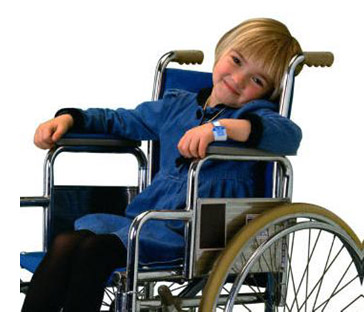 Дети с ограниченными возможностями здоровья – это дети от 0 до 18 лет, а так же молодежь старше 18 лет, имеющие временные или постоянные нарушения в физическом и (или) психическом развитии и нуждающиеся в создании специальных условий для получения образования.Специальные условия - это необходимые для получения детьми с ограниченными возможностями здоровья реабилитационных услуг приспособления, технологии, способы, методы, программы, учебники, пособия и другие средства, обеспечивающие реализацию их конституционных прав и свободОбразовательный маршрут ребенка с ограниченными возможностями здоровья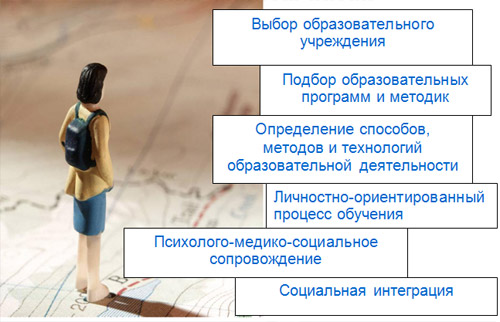 Специальные образовательные условия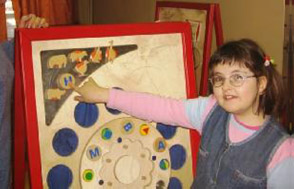 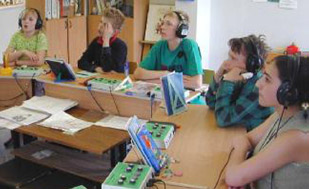 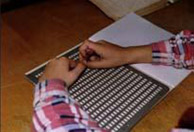 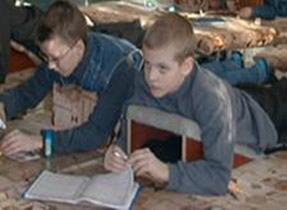 Образовательные учреждения для детей с нарушением интеллектаТехнологии сопровождения:Развитие эмоционального, социального и интеллектуального потенциалаОбучение навыкам самообслуживания, социальной адаптацииФормирование позитивных личностных качествСоздание условий для осознанного выбора и освоения профессии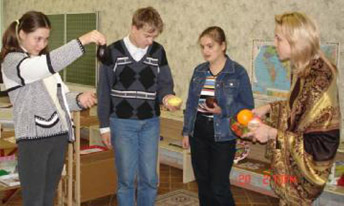 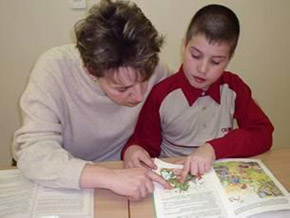 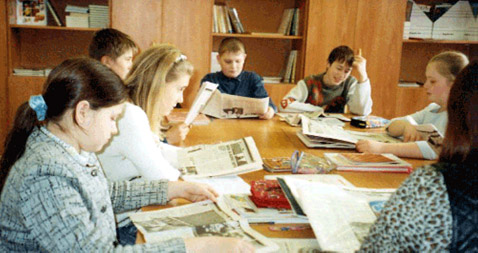 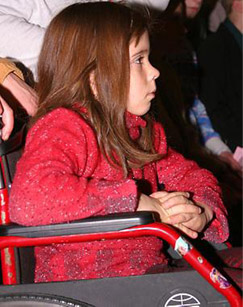 Овладение профессией – одно из условий реализации потенциала ребенка с ограниченными возможностями здоровья, одно из основных средств реабилитации и адаптации к жизни в обществе.ПРОФОРИЕНТАЦИОННАЯ РАБОТА:Содействие подросткам в выявлении их профессиональных интересов, в определении будущей сферы их деятельности, а в ней конкретного перечня профессий, отвечающих интересам, склонностям, возможностям и состоянию здоровья каждого из них.Обучение по специальностям:Швея Мастер столярного производства Слесарь по ремонту автомобилей, сварщик изделий из древесины, оператор наборной компьютерной техникиСлесарь Портной Оператор ЭВМ Слесарь механосборочных работ Библиотековед 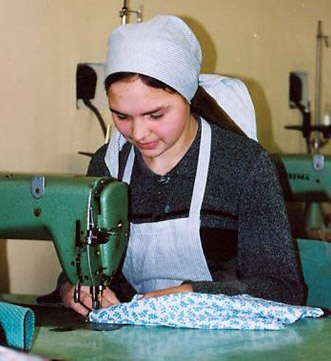 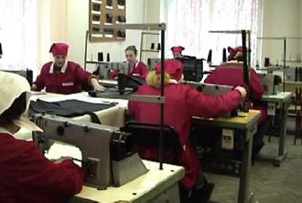 